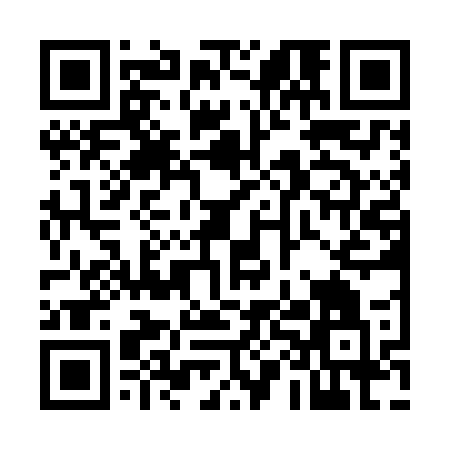 Ramadan times for Academy Park, Alabama, USAMon 11 Mar 2024 - Wed 10 Apr 2024High Latitude Method: Angle Based RulePrayer Calculation Method: Islamic Society of North AmericaAsar Calculation Method: ShafiPrayer times provided by https://www.salahtimes.comDateDayFajrSuhurSunriseDhuhrAsrIftarMaghribIsha11Mon5:565:567:0312:584:216:546:548:0212Tue5:545:547:0212:584:216:556:558:0313Wed5:535:537:0112:584:226:556:558:0314Thu5:525:527:0012:584:226:566:568:0415Fri5:505:506:5812:574:226:576:578:0516Sat5:495:496:5712:574:226:586:588:0617Sun5:485:486:5612:574:236:586:588:0618Mon5:465:466:5412:564:236:596:598:0719Tue5:455:456:5312:564:237:007:008:0820Wed5:445:446:5212:564:237:017:018:0921Thu5:425:426:5012:564:247:017:018:1022Fri5:415:416:4912:554:247:027:028:1023Sat5:395:396:4812:554:247:037:038:1124Sun5:385:386:4612:554:247:047:048:1225Mon5:375:376:4512:544:247:047:048:1326Tue5:355:356:4412:544:257:057:058:1427Wed5:345:346:4212:544:257:067:068:1428Thu5:325:326:4112:534:257:077:078:1529Fri5:315:316:4012:534:257:077:078:1630Sat5:295:296:3812:534:257:087:088:1731Sun5:285:286:3712:534:257:097:098:181Mon5:275:276:3612:524:267:097:098:192Tue5:255:256:3412:524:267:107:108:193Wed5:245:246:3312:524:267:117:118:204Thu5:225:226:3212:514:267:127:128:215Fri5:215:216:3012:514:267:127:128:226Sat5:195:196:2912:514:267:137:138:237Sun5:185:186:2812:514:267:147:148:248Mon5:175:176:2712:504:267:147:148:259Tue5:155:156:2512:504:267:157:158:2510Wed5:145:146:2412:504:267:167:168:26